ПОВЕСТКА
заседания комиссии по соблюдению требований к служебному поведению государственных гражданских служащих Управления Федеральной службы по надзору в сфере связи, информационных технологий и массовых коммуникаций по Костромской области и урегулированию конфликта интересов----------------------------------------------------------------------------------------------------на 21 декабря 2016 г. 15 час.00 мин.(кабинет №2 заместителя руководителя Управления)	1. О рассмотрении поступившего в Управление Роскомнадзора по Костромской области письма коммерческой организации уведомления о заключении  трудового договора с гражданином, замещавшим должность в Управлении Роскомнадзора по Костромской области.  РАССМОТРЕНИЕ:Вопрос о даче согласия гражданину на замещение им должности в данной коммерческой организации не рассматривался. Отдельные функции государственного управления данной организацией не входили в должностные (служебные) обязанности бывшего гражданского служащего. В проверках по контролю и надзору в отношении данной организации бывший гражданский служащий не участвовал.Комиссией подведён итог обсуждения вопроса об отсутствии признаков личной заинтересованности бывшего государственного гражданского служащего. Возникновения конфликта интересов не усматривается. 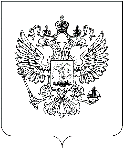 РОСКОМНАДЗОРУПРАВЛЕНИЕ ФЕДЕРАЛЬНОЙ СЛУЖБЫ 
ПО НАДЗОРУ В СФЕРЕ СВЯЗИ, ИНФОРМАЦИОННЫХ ТЕХНОЛОГИЙ  И МАССОВЫХ КОММУНИКАЦИЙ ПО КОСТРОМСКОЙ ОБЛАСТИг.Кострома, мкр-н Паново, 36